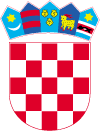 REPUBLIKA HRVATSKA BJELOVARSKO – BILOGORSKA ŽUPANIJA                 OPĆINA SIRAČ             OPĆINSKO VIJEĆE______________________________ KLASA: 245-01/24-01/1                                                                                                        URBROJ: 2103-17-01-24-21Sirač, 14.03.2024.Temeljem članka 13. stavak 8. Zakona o zaštiti od požara (»Narodne novine«, broj 92/10, 114/22) i članka 32. Statuta Općine Sirač (»Županijski glasnik Bjelovarsko-bilogorske županije«, broj 19/09, 06/10, 03/13, 01/18, 03/21), Općinsko vijeće Općine Sirač na svojoj 33. sjednici, održanoj 14.  ožujka 2024. godine, donosiIZVJEŠĆE O STANJU ZAŠTITE OD POŽARA NA PODRUČJU OPĆINE SIRAČ ZA 2023. GODINU1. UVODZaštita od požara uređena je Zakonom o zaštiti od požara (»Narodne novine«, broj 92/10, 114/22) (u daljnjem tekstu: Zakon) i predstavlja sustav koji se sastoji od planiranja, propisivanja i provođenja kao i financiranja mjera zaštite od požara te ustrojavanja subjekata koji provode zaštitu od požara. Zaštitu od požara provode, osim fizičkih i pravnih osoba, i pravne osobe i udruge koje obavljaju vatrogasnu djelatnost i djelatnost civilne zaštite kao i jedinice lokalne te područne (regionalne) samouprave. Svaka fizička i pravna osoba, tijelo državne vlasti te jedinica lokalne i područne (regionalne) samouprave dužni su djelovati na način kojim ne mogu izazvati požar.Jedinice lokalne i područne (regionalne) samouprave, temeljem članka 13. stavka 1. Zakona, donose Plan zaštite od požara za svoje područje na temelju Procjene ugroženosti od požara, po prethodno pribavljenom mišljenju nadležne policijske uprave i vatrogasne zajednice. Planom zaštite od požara općine i gradovi definiraju subjekte odgovorne za provođenje vatrogasne djelatnosti.Jedinice lokalne i područne (regionalne) samouprave na temelju Procjene ugroženosti donose Godišnji provedbeni plan unapređenja zaštite od požara za svoje područje za čiju provedbu će osigurati financijska sredstva. Godišnji provedbeni planovi unapređenja zaštite od požara gradova i općina donose se na temelju godišnjeg provedbenog plana unapređenja zaštite od požara Županije.  Sukladno članku 13. stavak 8. Zakona, predstavničko tijelo jedinice lokalne samouprave jednom godišnje razmatra Izvješće o stanju zaštite od požara na svom području i stanju provedbe Godišnjeg provedbenog plana unaprjeđenja zaštite od požara.2. ORGANIZACIJA VATROGASTVA NA PODRUČJU OPĆINE SIRAČNa području Općine Sirač djeluje Vatrogasna zajednica Općine Sirač i pripadajuća dobrovoljna vatrogasna društva: DVD Sirač i DVD Šibovac.Zadaće i ciljevi operativnih snaga vatrogastva Općine utvrđeni su Zakonom o vatrogastvu (»Narodne novine«, broj 125/19, 114/22),  Zakonom o zaštiti od požara (»Narodne novine«, broj 92/10, 114/22), Statutom i Godišnjim programom rada. Pregled aktivnosti provedenih u 2023. god.:provođenje preventivnih mjera: dežurstva i ophodnje svih društava posebice u vrijeme paljenja trave, korova i „Uskrsnih krjesova“,provođenje osposobljavanja i usavršavanja vatrogasnih kadrova putem teorijske nastave, praktičnim, kondicijskim i tjelesnim vježbama,donošenje Financijskog plana i Godišnjeg programa rada,provjera ispravnosti postojeće opreme i vozila,provođenje vježbi,obavješćivanje stanovništva o zabrani spaljivanja u ljetnim mjesecima putem letaka i javnih medija (suzbijanje požara otvorenog tipa),održavanje sastanaka Zapovjedništva,provođenje teorijske nastave i praktičnih vježbi prema vježbovniku s operativom,obilježavanje dana Sv. Florijana,obavljeni su redovni liječnički pregledi operativne postrojbe,čišćenje spremišta i garaža te održavanje opreme i vozila,rad na promociji vatrogasne službe i primanje mladih članova.     Tablica 1: Prikaz spremnosti operativnih snaga VZO Sirač                               kom                                                                      3. PREVENTIVNA DJELATNOSTOpćina Sirač, obavezana je temeljem iskustva iz protekle požarne sezone izvršiti usklađivanje svih podataka i odrednica iz važećih planova zaštite od požara. Općina Sirač obavezna je organizirati sjednice Stožera civilne zaštite i vatrogasnog zapovjedništva, tematski vezano uz pripremu požarne sezone na kojima je potrebno: razmotriti stanje zaštite od požara na području Općine Sirač i usvojiti Plan rada za tekuću požarnu sezonu,razmotriti, razraditi i usvojiti projekciju korištenja Financijskim planom osiguranih sredstava za provođenje zadataka tijekom požarne sezone,predložiti usvajanje Plana operativne provedbe Programa aktivnosti na području Općine Sirač,predložiti usvajanje Plana aktivnog uključenja svih subjekata zaštite od požara na području Općine Sirač, vodeći računa o uskladbi s Planom angažiranja vatrogasnih snaga na području Bjelovarsko - bilogorske županije, predložiti potrebne radnje i odrediti pogodne lokalitete i prostore radi uspostave odgovarajućih zapovjednih mjesta za koordinaciju gašenja požara, sukladno odredbama Plana intervencija kod velikih požara otvorenog prostora na teritoriju Republike Hrvatske (»Narodne novine«, broj 25/01), a izvješće o istome dostaviti Vatrogasnoj zajednici Bjelovarsko - bilogorske županije, razmotriti i po potrebi dodatno razraditi provođenje postupanja za uključivanje osoba s posebnim ovlastima kod izvanrednih događaja, a radi poduzimanja mjera i radnji iz svoje nadležnosti i Stožera civilne zaštite u slučaju kada je zbog razmjera opasnosti od požara na otvorenom prostoru potrebno proglasiti veliku nesreću ili katastrofu sukladno odredbama Pravilnika o sastavu stožera, načinu rada te uvjetima za imenovanje načelnika, zamjenika načelnika i članova stožera civilne zaštite (»Narodne novine«, broj 126/19, 17/20).izvješća (zapisnici) i radni materijali sa svakog održanog sastanka Stožera civilne zaštite Općine Sirač obavezno se dostavljaju nadležnoj Vatrogasnoj zajednici Bjelovarsko - bilogorske županije – županijskom vatrogasnom zapovjedniku i Službi civilne zaštite Bjelovar. 4. FINANCIRANJEOpćina Sirač u 2023. g. u vatrogastvo je uložila 125.870,17 eura. 4. ZAKLJUČAKZakonska je obveza čelništva jedinice lokalne samouprave skrbiti o potrebama i interesima građana na svom području organiziranjem učinkovite protupožarne zaštite. Jedan od segmenta protupožarne zaštite je organiziranje vatrogasnih postrojbi, koje su stručno osposobljene u provedbi protupožarne preventive, gašenju požara, spašavanju ljudi i imovine ugroženih požarom i eksplozijom te pružanju tehničke pomoći u nezgodama, ekološkim i drugim nesrećama. Temeljni zaključci Izvješća za 2023. godinu su:organizirati vatrogasnu djelatnost kako bi dobrovoljna vatrogasna društva bila u mogućnosti udovoljavati odredbama čl. 19. Pravilnika o osnovama organiziranosti vatrogasnih postrojbi na teritoriju Republike Hrvatske (»Narodne novine«, broj 61/94), tj., kako bi bila u mogućnosti intervenirati u pravovremenom roku,opremiti dobrovoljna vatrogasna društva Općine Sirač sukladno propisima,osigurat dovoljan broj operativnih članova po dobrovoljnim vatrogasnim društvima Općine Sirač sukladno propisima.	Promidžbenim aktivnostima potrebno je nastaviti na jačanju svijesti građana o pridržavanju preventivnih mjera zaštite od požara, kojima se žitelje upozorava na opasnosti uporabe otvorene vatre i drugih potencijalnih opasnosti od nastanka požara.                                                                                                          	                 Predsjednik:									                     ____________________										              (Branimir  Miler, oec)POPIS POSTOJEĆE OPREME18/24 Autocisterna, DA 728 BM, 03 AutocisternaBROJ ČLANOVA (operativni, volonteri)Operativni članovi : 39Ukupno članova: 150POPIS AKTIVNOSTI PROVEDENIH U 2023. god. (akcije, edukacije, usavršavanja, intervencije i sl.)Vatrogasne vježbe : 3 Intervencije: 18Radne akcije održavanja opreme i objekata: 10R.br.OpisIzvršeno 2023. g.VATROGASTVO125.870,171.1.Vatrogasna zajednica Općine Sirač43.026,981.1.1.Sredstva za redovan rad32.026,981.1.2.Kapitalna donacija za završetak uređenja vatrogasnog doma u Siraču 11.000,001.2.Javna vatrogasna postrojba grada Daruvara82.843,191.2.1.JVP za plaće iznad standarda53.729,851.2.2.Decentralizirana sredstva24.640,001.2.3.Pomoći gradskom proračunu za JVP4.473,34Ukupno125.870,17